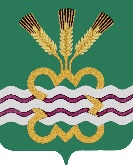 ГЛАВА МУНИЦИПАЛЬНОГО ОБРАЗОВАНИЯ«КАМЕНСКИЙ ГОРОДСКОЙ ОКРУГ»ПОСТАНОВЛЕНИЕ05.12.2019						              			      № 2247п. МартюшО внесении изменений в состав комиссии по координации работы по противодействию коррупции в муниципальном образовании «Каменский городской округ», утвержденный постановлением Главы Каменского городского округа от 14.03.2019 года № 554 (в редакции постановления Главы от 28.06.2019 года № 1246)В связи с кадровыми изменениями, руководствуясь Уставом Каменского городского округаПОСТАНОВЛЯЮ:1. Внести в состав комиссии по координации работы по противодействию коррупции в муниципальном образовании «Каменский городской округ, утвержденный постановлением Главы Каменского городского округа от 14.03.2019 года № 554 (в редакции постановления Главы от 28.06.2019 года № 1246) следующие изменения:1.1. слова «Шестерова Айгуль Газимовна» заменить словами «Вощикова Ирина Валерьевна»;1.2. слова «Жукова Людмила Геннадьевна -  начальник Финансового Управления Администрации» заменить словами «Лежнева Наталья Леонидовна – и.о. начальника Финансового Управления Администрации».2. Настоящее постановление вступает в силу со дня его подписания.3. Разместить настоящее постановление на официальном сайте муниципального образования «Каменский городской округ».4. Контроль исполнения настоящего постановления оставляю за собой.Глава городского округа					                  С.А. Белоусов